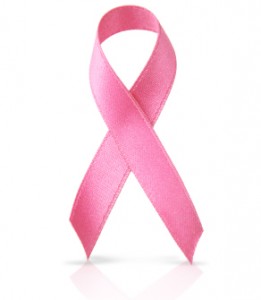 SI AVVISANO LE SOCIE FERROVIERE (IN SERVIO E PENSIONE) CHE IL MESE DI MARZO E’ DEDICATO ALLA TUTELA DELLA SALUTE.
A SEGUITO ACCORDO TRA LA NOSTRA ASSOCIAZIONE E L’UFFICIO SCREENING ASL SULMONA – L’AQUILA LE SOCIE RICEVERANNO LETTERA DI CONVOCAZIONE DALLA ASL PER ESAME MAMMOGRAFICO.PER INFO E PRENOTAZIONI CONTATTARE LA SEDE DEL DLF 0864.31191